Das brauchen wir für die 2b. KlasseHefte wurden über die Schule bestellt bzw. werden die Ma-HÜ- Hefte vom Vorjahr weiterverwendet (ich habe sie eingesammelt und sie bleiben bis zum Schulstart im Herbst in der Schule). Bitte gerne die Schulsachen aus der 1. Klasse weiterverwenden bzw. auffüllen.1 Aufgabenmappe 1 dicken Ordner mit 3 Registerblättern A4 aus Karton (vers. Farben)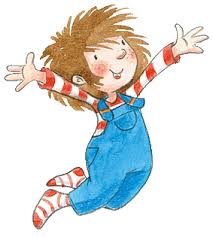 1 transparente Ringmappe DIN A4 mit 2 Ringen 2 Passfotos1 kleine Schere (gibt eigene für Linkshänder)2 Tuben UHU-tropffrei2 UHU Stick1 DosenspitzerHausschuheMal- Werksachen in einer stabilen Schuhschachtel (bitte unbedingt vom Vorjahr weiterverwenden und falls aufgebraucht, nachkaufen)1 Deckfarben + 1 Tube Deckweiß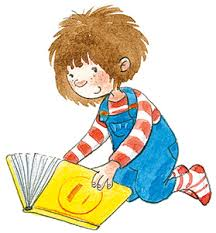 2 Borstenpinsel Nr. 8, 12Haarpinsel Nr. 4 und Nr. 8Tonpapierblock (bunt) A31 Malbecher, 1 MaltuchWachsmalstifte (wasserfest)1 Wollknäuel in einer LieblingsfarbeTurnsackerl: Gymnastikschuhe, Turnhose, T-Shirt, Haargummi, Socken, PlastiktrinkflascheFederpenal:2 Bleistifte Nr.21 guter Radiergummi1 kleines Lineal (15cm)12 Farbstifte12 Filzstifte (ev. in einem eigenen Schüttelpenal)FüllfederTintenkiller mit NachschreiberErsatzpatronenBitte bringen Sie alle Schulsachen am Montag oder Dienstag in der 1. Schulwoche – gesammelt in einem großen Sackerl- in die Schule mit! Bitte beschriften Sie alle Schulsachen Ihres Kindes!Bitte die Lese- und Silbenkarten unbedingt für die 2. Klasse aufbewahren!Nun noch einige organisatorische Hinweise:Am Montag, 6. September 2021 treffen wir uns um ca. 7.45 in der 2b-Klasse.Gemeinsam feiern wir um 8.00 Uhr eine Wortgottesdienstfeier in der Pfarrkirche Winklarn. Danach gehen wir noch kurz in die 2b-Klasse.Der erste Schultag endet um ca. 9.00 Uhr.Unterrichtszeiten in der 1. Schulwoche: Dienstag – Freitag 8.00 Uhr bis 11.45 UhrBitte schauen Sie vor Schulbeginn regelmäßig auf Schoolfox damit Sie alle aktuellen Informationen erhalten.Der Elternabend findet am 9.9.2021 um 19.30 Uhr statt.Danke für Ihre Mitarbeit!Mit freundlichen Grüßen!Kriegl Elke & Sophie Wirth